InloopochtendWoensdagmorgen 19 februari zijn de deuren van de Welput weer open voor iedereen. Het zou fijn zijn als we u dan ook kunnen begroeten. De koffie en thee staan altijd klaar op woensdagmorgen, een keer per 14 dagen, vanaf 10.00 uur in de Welput  U bent van harte welkom. Loopt u ook binnen???Inlichtingen bij Sien Rooseboom, tel: 551235 en Jits Wanders, tel: 552894OldersheemVrijdag 21 februari is er een weeksluiting in OldersheemVoorganger: ……….., aanvang 19.00 uurIsraël commissie In het voorjaar organiseert de Israël commissie van de Kapel  seminars waar Ds. Henk Poot drie keer komt spreken.Eerst volgende keer dinsdag  10 maart.De avonden beginnen om 19.30 uurAdres : Kapelkerk ( parkeerplaats aanwezig)            Kapelstraat 63            EmmenEntree vrij. Israël productentafel  aanwezig.Info: pastor Lodewijk Broekman tel. 06 30031716 of lobroekman@solconmail.nlBloemenDe bloemen worden deze zondag gebracht door: fam. VisserAfgelopen zondag zijn de bloemen met een groet van de gemeente gebracht naar: mw. A. Boels-de GrootZieken   In het UMC te Groningen ligt dhr. H. Hubers.Laten we in gebed en daad meeleven met onze zieken en zorgdragende.Agenda dinsdag18 februari Vergadering Diaconie dinsdag aanvang: 19.30 uurwoensdag 19 februari 10.00 uur koffiedrinken in de Welputvrijdag 21 februari 19.00 uur weeksluiting Oldersheemzondag 23 februari 10.00 uur, ds. E. van der Meulen viering Heilig AvondmaalInzameling van gaven: 1 Bartimeusfonds, uitgang Kerk.Mededelingen voor de nieuwsbrief s.v.p. uiterlijk woensdag voor 18.00uur doorgeven aan: nieuwsbrief@noorderkerk.info                                                 Nieuwsbrief 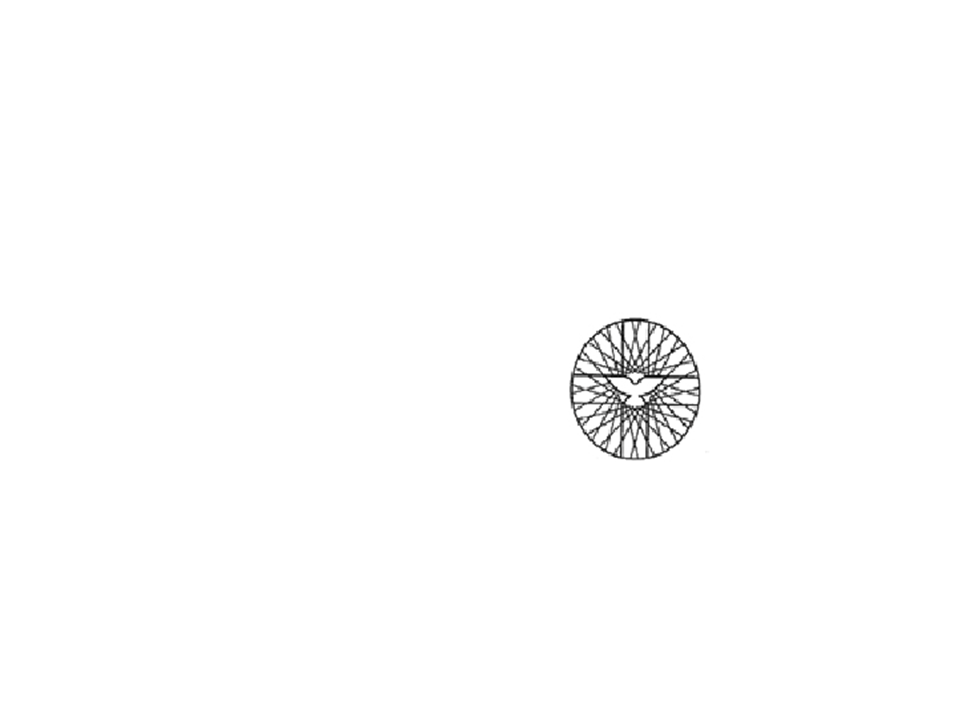 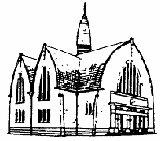                            	      Zondag 16 februari 2020Voorganger: ds. E. Akkerman, HoogeveenOuderling van dienst: mw. Gé VisserOrganist: dhr. Jans KroonKoster: dhr. Roelof VisserKindernevendienst: Alexandra MensingKaars aansteken: Myrthe Pals Oppas: Elisa en Rosalien Mulder	Bediening beamer: Leon PekelsmaOntvangst: Geerte KlokBloemendienst: fam. VisserAutodienst: E. de GrootInzameling van gaven: 1 Werelddiaconaat, 2 Kerk, uitgang gebouwenVoor de dienst: 1. Rond het licht dat leven doet - Melodie: Lied 213 ‘Morgenglans der Eeuwigheid’  1.         Rond het licht dat leven doet	              groeten wij elkaar met vrede;	              wie in voor- of tegenspoed	              zegen zoekt, mag binnentreden,		              bij de Heer zijn wij hier thuis,	              kind aan huis.2.          Rond het boek van zijn verbond	              noemen wij elkaar bij name,	              roepen wij met hart en mond	              levenswoorden: ja en amen		              als de kerk van liefde leest	              is het feest!3.          Rond het licht dat leven doet	              groeten wij elkaar met vrede.	              Paaslicht straal ons tegemoet,	              zegen wie  uw liefde delen,	               licht dat dit geheim  behoedt           	               God is goed.Welkom en MededelingenIntochtslied: Lied 145: 1 en 3StilteBemoediging en GroetKlein Gloria: Lied 195Zingen: Lied 310 Gebed voor de nood van de wereldZingen: Lied 413: 3 LofprijzingZingen: Lied 413: 1 Gebed voor de opening van het WoordKINDEREN NAAR NEVENDIENSTZingen: We gaan voor even uit elkaarEerste Schriftlezing: Deuteronomium 30: 15-20 NBVZingen: Lied 315: 1 en 4 Tweede Schriftlezing: Mattheüs 5, 17-26 NBVZingen: Lied 838: 1, 2 en 3 OverdenkingZingen: Lied 286Dienst van de Gebeden - Stil Gebed – Onze Vader CollecteKinderen komen terugZingen: Lied 885 ZegenZingen: Lied 415: 3Deze Zondag 1e Collecte voor het Werelddiaconaat.Deze Collecte is voor Kameroen – Samen werken aan een stabiele toekomst.De noordelijke provincies van Kameroen liggen in de Sahel-zone: een regio met een grillig klimaat. Door lange periodes van extreme droogte rukt de woestijn op. Daarnaast telt de regio veel vluchtelingen, door onrust in de omliggende landen.Samen met lokale kerken en de inwoners van dit gebied werkt Kerk in Actie aan een stabiele toekomst. Boeren worden ondersteunt voor duurzame landbouw om voldoende voedsel te verbouwen. Ook wordt noodhulp gegeven aan vluchtelingen in de regio.2e collecte voor de kerk. Bij de uitgang collecte voor de gebouwen.Zondag 23 Februari Avondmaal.Eén Collecte in de dienst voor het Bartiméus fonds.Niets of bijna niets kunnen zien heeft ingrijpende gevolgen. Het zet je leven op zijn kop.Het Bartiméus fonds zet zich al ruim 100 jaar in voor wie hiermee geconfronteerd wordt.Daarom heeft de diaconie besloten om deze organisatie te steunen.Bij de uitgang collecte voor de KerkDe Diakenen.Avondmaal in Oldersheem Op zondag 23 februari is er weer een Avondmaalsviering in Oldersheem in ’t Stekkie.Aanvang: 18.30 uurVoorganger: ds. Elly v.d. MeulenBijbellees-challengeAfgelopen week lazen we Handelingen 1. Het antwoord op de vraag hoe de vervanger van Judas heet, moet natuurlijk Mattias zijn!Komende week lezen we hoofdstuk 2.Dit hoofdstuk hoort eigenlijk bij Pinksteren.Vraag voor allemaal: wat stelt u zich voor bij de Heilige Geest?Gezocht: pannenkoekeneters!Op Fat Tuesday (dinsdag 25 februari) mogen de kinderen pannenkoeken komen eten in der kerk om 17.30 uur. Inmiddels heb ik aardig wat bakkers! Fijn. Maar het is ook handig om te weten voor hoeveel we tafel moeten dekken. Dus: komt  u met de kinderen eten, laat het me even weten! Ouders en bakkers mogen mee-eten.VoorjaarsvakantieKomende week ben ik een weekje vrij. Zondag 23 februari hoop ik er weer te zijn.Ds. Elly v.d. MeulenJeugdkerkVorige week zondag was er weer jeugdkerk. Maik opende deze jeugdkerk met een gedicht over bidden. Roald, Kristel en Julia hadden het verhaal van de Schepping uitgekozen. Na het voorlezen kreeg iedereen de opdracht om op te schrijven hoe hun ideale wereld er uitziet. Ook maakten ze een tekening van hun droomhuis. Als afsluiting hebben we een bijbel quiz gespeeld. Leuke jeugdkerk met een prima opkomst!!